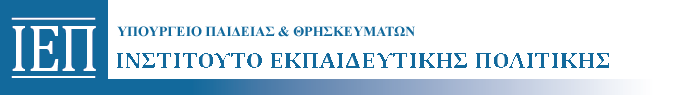 Δελτίο Τύπου Σύμβαση του Ο.Η.Ε. για τα Δικαιώματα των Ατόμων με Αναπηρία σε προσιτές μορφέςΤο Ινστιτούτο Εκπαιδευτικής Πολιτικής (ΙΕΠ) στο πλαίσιο της Πράξης «Σχεδιασμός και Ανάπτυξη προσβάσιμου εκπαιδευτικού & εποπτικού υλικού για μαθητές με αναπηρίες» υλοποίησε την απαίτηση του Άρθρου 49 της Σύμβασης, σύμφωνα με το οποίο το κείμενο της Σύμβασης θα πρέπει να καταστεί διαθέσιμο σε προσιτές μορφές.Η Σύμβαση του Ο.Η.Ε. για τα Δικαιώματα των Ατόμων με Αναπηρία είναι πλέον προσιτή στις παρακάτω μορφές:Στην Ελληνική Νοηματική Γλώσσα (ΕΝΓ)Σε Ακουστική μορφή από φυσικό ομιλητή Σε διαφορετικά μεγέθη γραμματοσειρώνΣε έντυπη μορφή με τον Ελληνικό Κώδικα  BrailleΣε ηλεκτρονική μορφή με δυνατότητα εκτύπωσης από εκτυπωτές  Braille. Σε Κείμενο για όλους (EasytoRead)Η μορφή της Σύμβασης σε  Κείμενο για όλους (EasytoRead) είναι επίσης διαθέσιμη στις υπόλοιπες προσιτές μορφές, όπως  στην Ελληνική Νοηματική Γλώσσα, σε Ακουστική μορφή, σε διαφορετικά μεγέθη γραμματοσειρών, σε έντυπη μορφή με τον Ελληνικό Κώδικα  Braille και  σε ηλεκτρονική μορφή με δυνατότητα εκτύπωσης από εκτυπωτές  Braille. Ο Πρόεδρος του ΙΕΠ κ. Σωτήρης Γκλαβάς δήλωσε: «Η ηλεκτρονική προσβασιμότητα για τα άτομα με αναπηρία είναι βασικός άξονας της εκπαιδευτικής πολιτικής και η παραγωγή της Σύμβασης σε προσιτές μορφές αποτελεί έμπρακτο δείγμα εφαρμογής αυτής της πολιτικής ».Ο Ειδικός Γραμματέας Ευρωπαϊκών Πόρων κ. Ευάγγελος Ζαχαράκης ανέφερε: «Ο Σχεδιασμός και η Ανάπτυξη προσβάσιμου εκπαιδευτικού & εποπτικού υλικού για μαθητές με αναπηρίες είναι μέρος της Εθνικής Πολιτικής για το Ψηφιακό εκπαιδευτικό περιεχόμενο και υποστηρίζεται από το Επιχειρησιακό πρόγραμμα της ΕΥΔ «ΕΚΠΑΙΔΕΥΣΗ ΚΑΙ ΔΙΑ ΒΙΟΥ ΜΑΘΗΣΗ», στο πλαίσιο του Εθνικού Στρατηγικού Πλαισίου Αναφοράς (ΕΣΠΑ 2007-2013), στον Άξονα Προτεραιότητας 1, 2 και 3 του Επιχειρησιακού Προγράμματος: “Εκπαίδευση και Δια Βίου Μάθηση”»  Ο Επιστημονικός Υπεύθυνος της Πράξης κ. Βασίλης Κουρμπέτης ανέφερε χαρακτηριστικά ότι «η ανάπτυξη της Σύμβασης σε προσιτές μορφές βασίστηκε στις προδιαγραφές για την ανάπτυξη προσβάσιμου εκπαιδευτικού υλικού, το οποίο βρίσκεται σε εξέλιξη και θα είναι έτοιμο για την επόμενη σχολική χρονιά (2015-2016)». Βασική προδιαγραφή του έργου είναι η εφαρμογή της αρχής του αναπηρικού κινήματος  «Τίποτα για μας χωρίς εμάς». Για τον λόγο αυτό, η ακουστική μορφή, όλες οι  μορφές Braille και όλη η απόδοση στην Ελληνική Νοηματική Γλώσσα έγινε από φορείς, όπως τον Πανελλήνιο Σύνδεσμο  Τυφλών και Κωφούς  φυσικούς νοηματιστές της ΕΝΓ.  Η Σύμβαση του Ο.Η.Ε. για τα Δικαιώματα των Ατόμων με Αναπηρία σε όλες τις  προσιτές μορφές  είναι αναρτημένη στην ιστοσελίδα του έργου http://prosvasimo.gr/el/symvasi-ohe Για περισσότερες πληροφορίες, επικοινωνήστε με τον Επιστημονικό Υπεύθυνο της Πράξης, κ. Βασίλη Κουρμπέτη στα τηλέφωνα:    ή  6936121784 ή  στο  email : .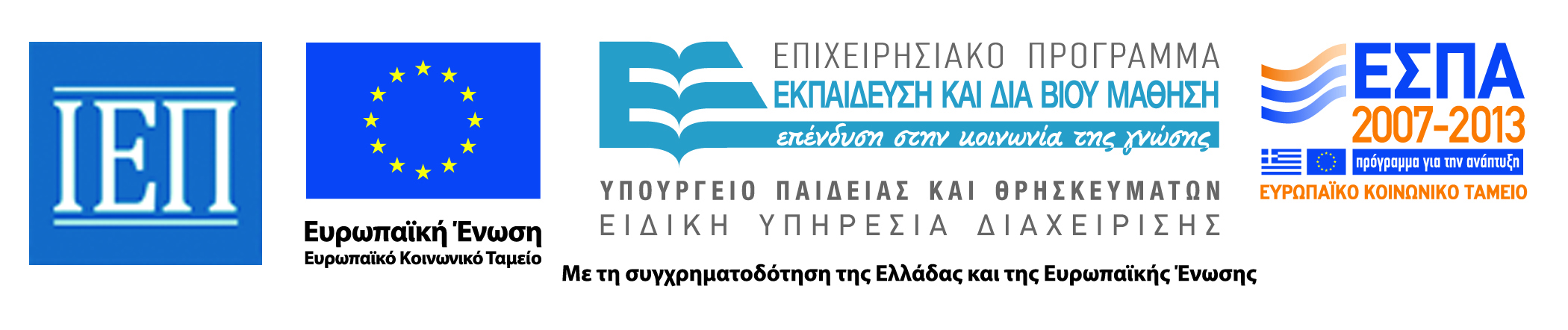 Αθήνα, 